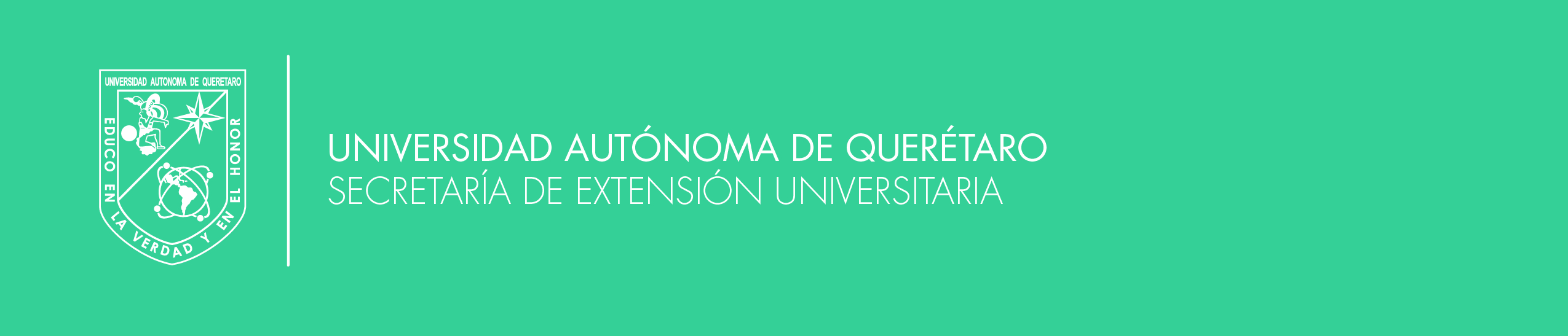                          ANEXO 2FORMATO DE REPORTE DE AVANCESNombre del responsableAVANCES DEL PROYECTOLOGRO DE OBJETIVOS RESPECTO DE COMPROMISOLOGRO DE ENTREGABLES RESPECTO DE COMPROMISO4.- OBSERVACIONES RELEVANTES SOBRE EL PRESUPUESTO AUTORIZADO5.- COMPROMISOS PARA LA ETAPA SIGUIENTETítulo del proyectoClave del proyectoInforme No.Periodo